Department of Plant Medicine, College of Agriculture, National Chiayi UniversityAssistant Professor Chih-Hung Lin, Ph.D.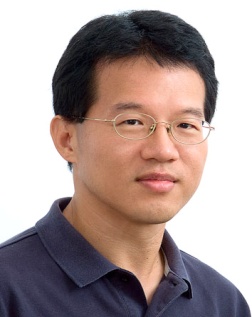 TEL:           Fax:E-mail: chih-hung.lin@mail.ncyu.edu.tw 
Education2008/06, Doctor of Plant Pathology, National Chung-Hsing University1993/06, Master of Plant Pathology, National Chung-Hsing University 1991/06, Bachelor of Plant Pathology, National Chung-Hsing UniversitySpecialityPlant PathologyPlant BacteriologyPlant Disease DiagnosisIntegrated Disease Management on Bacterial WiltExperience2015/08-          Assistant Professor, Department of Plant Medicine, National Chiayi University2009/01-2015/07   Associate Specialist, Bacteriology Unit, AVRDC – The World Vegetable Center1996/08-2008/12   Principal Research Assistant, Bacteriology Unit, AVRDC – The World Vegetable Center1995/11-1996/06   Specialist, King Car Biotechnology Industrial Company, LTD.Academic researchesLin, C.-H., Wang, J.-F., Wu, Y.-F. and Cheng, A.-H. 2015. Phylotype II race 3 biovar 2 strain of Ralstonia solanacearum in Taiwan: survival potential and virulence on tomato, eggplant, and pepper. Acta Hort. (ISHS) 1069:293-299.Lin, C.-H., Chuang, M.-H., and Wang, J.-F. 2015. First report of bacterial wilt caused by Ralstonia solanacearum on chard in Taiwan. Plant Dis. 99 (2):282. (SCI)Lin, C.-H., Tsai, K.-C., Prior, P., and Wang, J.-F. 2014. Phylogenetic relationships and population structure of Ralstonia solanacearum isolated from diverse origins in Taiwan. Plant Pathology 63:1395-1403. (SCI)Lin, C.-H., Wang, J.-F, Wu, Y.-F., and Cheng, A.-S. 2014. Monitoring Ralstonia solanacearum strains causing potato brown rot in Taiwan and their virulence on tomato, eggplant, and pepper. The 13th International Conference on Plant Pathogenic Bacteria. 8-13 June 2014, Shanghai, China. (poster)Lin, C.-H. and Wang, J.-F. 2014. Identification of phylotype IIB sequevar 1 strains of Ralstonia solanacearum from potato in Taiwan and their virulence on tomato, eggplant, and pepper. Plant Pathol. Bull. 23(2):186-187. (oral)Lin, C.-H., Chuang, M.-H., and Wang, J.-F. 2013. Development of a seedling grow-out assay for Xanthomonas campestris pv. campestris of crucifer seeds. Plant Pathol. Bull. 22(2):193-194. (oral)Wu, Y.-F., Cheng, A.-S., Lin, C.-H., and Chen, C.-Y. 2013. First report of bacterial wilt caused by Ralstonia solanacearum on roselle in Taiwan. Plant Dis. 97 (10):1375. (SCI)Lin, C.-H., Wang, J.-F., Wu, Y.-F., Cheng, A.-H. 2013. Phylotype II race 3 biovar 2 strain of Ralstonia solanacearum in : survival potential and virulence on tomato, eggplant, and pepper. The Fourth International Symposium on Tomato Diseases, 24-27 June 2013, Florida, USA. (oral)Lin, C.-H., Chuang, M.-H., and Wang, J.-F. 2012. Assessment of ISTA seed detection procedure for Xanthomonas campestris pv. campestris on cruciferous seed. Plant Pathol. Bull. 21(2):163-164. (oral)Wu, Y.-F., Lin, C.-H., Wang, J.-F., and Cheng, A.-S. 2011. Population density of Ralstonia  solanacearumpotato strain, phylotype II/race 3/biovar 2, and incidence of potato bacterial wilt in fields in Dounan, Yunlin County. Plant Pathol. Bull. 20:68-77. (in Chinese)Hanson, P., Lin, L.-J., Luther, G. C., Tsai, W.-S., Srinivasan, R., Chen, C.-H., Lin, C.-H., Sheu, Z.-M., and Lu, S.-F. 2011. Procedures for tomato variety field trials. AVRDC International Cooperators’ Guide. AVRDC Publication No. 11-751. 10 p.Lin, C.-H. and Wang, J.-F. 2011. Phosphorous acid salt: a promising chemical to control tomato bacterial wilt. Technical Innovation Brief No.13.Lin, C.-H., Prior, P., and Wang, J.-F. 2011. Variability of Ralstonia solanacearum from diverse sources in Taiwan. The Fifth International Bacterial Wilt Symposium. 20-24 June 2011, Wuhan, China. (poster)Lin, C.-H. and Wang, J.-F. 2010. Managing bacterial diseases of tomato. Pages 61: Safer tomato production techniques: A field guide for soil fertility and pest management. R. Srinivasan eds. AVRDC Publication No. 10-740. 97 p.Wang, J.-F. and Lin, C.-H. 2010. Spatial variation of virulence of race 1 phylotype I strains of Ralstonia solanacearum collected from tomato in Taiwan. The 12th International Conference on Plant Pathogenic Bacteria. 7-11 June 2010, Saint Denis, Reunion, France. (poster)Lin, C.-H., Chuang, M.-H., and Wang, J.-F. 2010. Application of phosphorous acid solution to enhance host resistance to bacterial wilt in tomato. The 12th International Conference on Plant Pathogenic Bacteria. 7-11 June 2010, Saint Denis, Reunion, France. (poster)Lin, C.-H., Chuang, M.-H., and Wang, J.-F. 2010. Evaluation of phosphorous acid and salicylic acid to control bacterial wilt of tomato. Plant Pathol. Bull. 19:88-89. (oral)Wu, Y.-F., Lin, C.-H., Chen, T.-M., Huang, Y.-F., Chen, S.-H., Wang, J.-F., and Cheng, A.-S. 2010. Ecological survey of brown rot of potato in Dounan, Yunlin. Plant Pathol. Bull. 19:87. (oral)Lin, C.-H., Hsu, S.-T., Tzeng, K.-C., and Wang, J.-F. 2009. Detection of race 1 strains of Ralstonia solanacearum in field samples in  using a BIO-PCR method. European Journal of Plant Pathology 124:75-85. (SCI)Lin, C.-H., Luther, K., and Wang, J.-F. 2009. Use of Brassica green manure to control tomato bacterial wilt. Plant Pathol. Bull. 18(1):76-77. (oral)Lin, C.-H., Prior, P., Hsu, S.-T., Tzeng, K.-C., and Wang, J.-F. 2009. Genetic diversity and virulence of Ralstonia solanacearum strains isolated from different hosts in . Plant Pathol. Bull. 18(1):74-75. (oral)Lin, C.-H. 2008. Application of population profiling and detection of Ralstonia solanacearum on integrated management of tomato bacterial wilt. Department of Plant Pathology, NCHU. 101 p. (Ph.D. dissertation)Lin, C.-H., Hsu, S.-T., Tzeng, K.-C., and Wang, J.-F. 2008. Application of a preliminary screen to select locally adapted resistant rootstock and soil amendment for integrated management of tomato bacterial wilt in . Plant Disease 92:909-916. (SCI)Wu, D.-L., Lin, C.-H., Sheu, Z.-M., and Palada, M. 2008. Selection of Phytophthora blight and bacterial wilt tolerance in sweet pepper lines as rootstocks. J.  Soc. Hort. Sci. 54:47-58. (in Chinses)Wang, J.-F., Luther, K., Ho, F.-I, Lin, C.-H., and Kirkegaard, J. 2008. Evaluation of Brassica accessions as potential biocidal green manure to control tomato bacterial wilt. Third International Biofumigation Symposium, CSIRO Discovery Centre, . 21-25 July 2008. (oral)Wang, J.-F. and Lin, C.-H. 2007. Detection of Ralstonia solanacearum from soil and water samples by the enrichment PCR method. XVI International Plant Protection Congress, 13-20 October 2007, Glasgow, Scotland. (poster)Cheng, A.-H., Wu, Y.-F., Lin, C.-H., and Wang, J.-F. 2007. Case studies on diagnosis of crop bacterial diseases. Pages 95-107 in: Proceeding on diagnostic technology on plant diseases of quarantine and plant health importance. BAPHIQ, COA, . (in Chinese)Lin, C.-H. and Wang, J.-F. 2007. Tomato bacterial wilt and its integrated management. Agriculture World 289:26-31. (in Chinese)Lin, C.-H. and Wang, J.-F. 2007. Tomato bacterial spot and its integrated management. Agriculture World 289:20-24. (in Chinese)Wang, J.-F. and Lin, C.-H. 2005. Integrated management of tomato bacterial wilt. AVRDC Publication No. 05-615. 12 p.Wang, J.-F. and Lin, C.-H. 2005. Integrated management of tomato bacterial wilt. AVRDC Publication No. 05-614. 12 p. (in Chinese)Wang, J.-F. and Lin C.-H. 2005. Colonization capacity of Ralstonia solanacearum tomato strains differing in aggressiveness on tomatoes and weeds. Pages 73: Bacterial wilt disease and the Ralstonia solanacearum species complex. C. Allen, P. Prior., and A. C. Hayward, eds. APS Press, .Lin, C.-H. and Wang, J.-F. 2004. Formulating locally effective integrated management packages for tomato bacterial wilt. Phytopathology 94:S61. (poster)Lin, C.-H. and Wang, J.-F. 2003. Formulating locally effective integrated management packages for tomato bacterial wilt. Plant Pathol. Bull. 12(4):287. (oral)Lin, C.-H. and Wang, J.-F. 2002. An enrichment-PCR method for detecting Rasltonia solanacearum from soil and water samples. Plant Pathol. Bull. 11:236-237. (oral)Lin, C.-H., Cherng, S.-J, Wang, J.-F., and Huang, P. 2000. Evaluation of resistance to bacterial soft rot in Welsh onion. Plant Pathol. Bull. 9:181-182. (oral)Wang, J.-F., Lin, C.-H., Wu, D.-L., Cheng, A.-H., Wang, S.-S., Black, L. L., and Yen, J.-H. 1999. Management of major soil-borne diseases of cherry tomato by grafting onto eggplant rootstock. Plant Pathol. Bull. 8:173. (oral)Lin, C.-H., Wu, D.-L., Imai, H., and Wang, J.-F. 1998. Grafting with resistant tomato and eggplant rootstocks to control tomato bacterial wilt. Plant Pathol. Bull. 7:216-217. (oral)Lin, C.-H., Hsu, S.-T., and Tzeng, K.-C. 1994. Radish (Raphanus sativus L.), a new host of Pseudomonas solanacearum in . Plant Pathol. Bull. 3:147-155.Lin, C.-H. 1993. Studies on bacterial wilt of radish caused by Pseudomonas solanacearum. Department of Plant Pathology, NCHU. 65 p. (M.S. thesis)